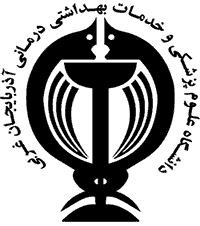 دانشگاه علوم پزشکی و خدمات بهداشتی و درمانی آذربایجان غربیدانشکده پیراپزشکیاعلان برگزاری جلسه دفاع از پایان نامه عنواننام و نامخانوادگیرشتهمقطعاستاد راهنماتاریخزمانمکان